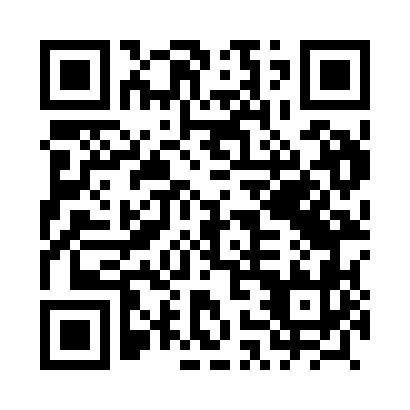 Prayer times for Zab, PolandWed 1 May 2024 - Fri 31 May 2024High Latitude Method: Angle Based RulePrayer Calculation Method: Muslim World LeagueAsar Calculation Method: HanafiPrayer times provided by https://www.salahtimes.comDateDayFajrSunriseDhuhrAsrMaghribIsha1Wed3:025:1812:375:427:5810:042Thu2:595:1612:375:437:5910:073Fri2:565:1412:375:448:0010:094Sat2:535:1312:375:458:0210:125Sun2:505:1112:375:468:0310:156Mon2:475:1012:375:478:0510:177Tue2:445:0812:375:478:0610:208Wed2:415:0612:375:488:0810:239Thu2:385:0512:375:498:0910:2510Fri2:355:0312:375:508:1110:2811Sat2:325:0212:375:518:1210:3112Sun2:295:0012:375:528:1310:3413Mon2:254:5912:375:538:1510:3614Tue2:224:5812:375:538:1610:3915Wed2:214:5612:375:548:1810:4216Thu2:204:5512:375:558:1910:4517Fri2:204:5412:375:568:2010:4618Sat2:194:5212:375:578:2210:4619Sun2:194:5112:375:578:2310:4720Mon2:184:5012:375:588:2410:4721Tue2:184:4912:375:598:2510:4822Wed2:174:4812:376:008:2710:4923Thu2:174:4712:376:008:2810:4924Fri2:174:4612:376:018:2910:5025Sat2:164:4512:376:028:3010:5026Sun2:164:4412:376:028:3110:5127Mon2:164:4312:376:038:3310:5128Tue2:154:4212:386:048:3410:5229Wed2:154:4112:386:048:3510:5330Thu2:154:4012:386:058:3610:5331Fri2:154:4012:386:068:3710:54